ConversionsConversionsConversions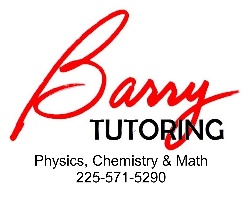 Length1 m = 100 cm1 m = 3.28 ft1 km = 1000 m1 cm = 10 mm1 in = 2.54 cm1 mi = 1609 m1 mi = 5280 ft1 Å = 10-10 m1 nm = 10-9 m1 µm = 10-6 m1 ly = 9.45 x 1015 mLength1 m = 100 cm1 m = 3.28 ft1 km = 1000 m1 cm = 10 mm1 in = 2.54 cm1 mi = 1609 m1 mi = 5280 ft1 Å = 10-10 m1 nm = 10-9 m1 µm = 10-6 m1 ly = 9.45 x 1015 mVolume1 mL = 1 cm31 L = 1000 mL1 gal = 3.79 L1 m3 = 1000 L1 in3 = 16.39 cm31 m3 = 35.31 ft3Mass1 kg = 1000 g1 g = 1000 mg1 mg = 1000 μg1 kg = 2.21 lb *1 amu (u) = 1.66 x 10-27 kg1 T = 2000 lbs1 g = 0.0353 ounce (oz) *Not actually a conversion but equivalent at the surface of the earth.Force1 lb = 4.45 N1 T = 2000 lb1 dyn = 10 µNForce1 lb = 4.45 N1 T = 2000 lb1 dyn = 10 µNPressure1 Pa = 1 N/m21 atm = 1.013 x 105 Pa1 atm = 760 mm Hg1 atm = 14.7 psi1 atm = 760 torr1 mbar = 100 PaTime1 day(d) = 24 hours (h)1 h = 60 min = 3600 s1 s = 1000 ms1 yr = 365 daysArea1 m2 = 104 cm21 ft2 = 144 in21 in2 = 6.45 cm21 cm2 = 100 mm2Area1 m2 = 104 cm21 ft2 = 144 in21 in2 = 6.45 cm21 cm2 = 100 mm2Power, Work and Energy746 w = 1 hp4.184 J = 1 cal1 BTU = 1055 JVolume FormulasCylinder    Sphere     Rectangular Prism  V = wlhmillion = 106billion = 109trillion = 1012TF = 1.8TC +32TK = TC + 273Prefixestera, T = 1012giga, G = 109mega, M = 106kilo, k = 103centi, c = 10-2milli, m = 10-3micro, µ = 10-6nano, n = 10-9pico, p = 10-12femto, f = 10-15ConstantsMelectron = 9.11 x 10-31 kgMproton = 1.67 x 10-27 kgMearth = 5.98 x 1024 kgMsun = 1.99 x 1030 kgSpeed of light, c = 3.0 x 108 m/sAvogadro’s # = 6.02 x 1023/moleVolume FormulasCylinder    Sphere     Rectangular Prism  V = wlhmillion = 106billion = 109trillion = 1012TF = 1.8TC +32TK = TC + 273